KBC-300ZH超声波综合处理器主要技术参数型号：KBC-300ZH水浴外形尺寸：340*340*375mm水浴内槽尺寸：250*250*150mm 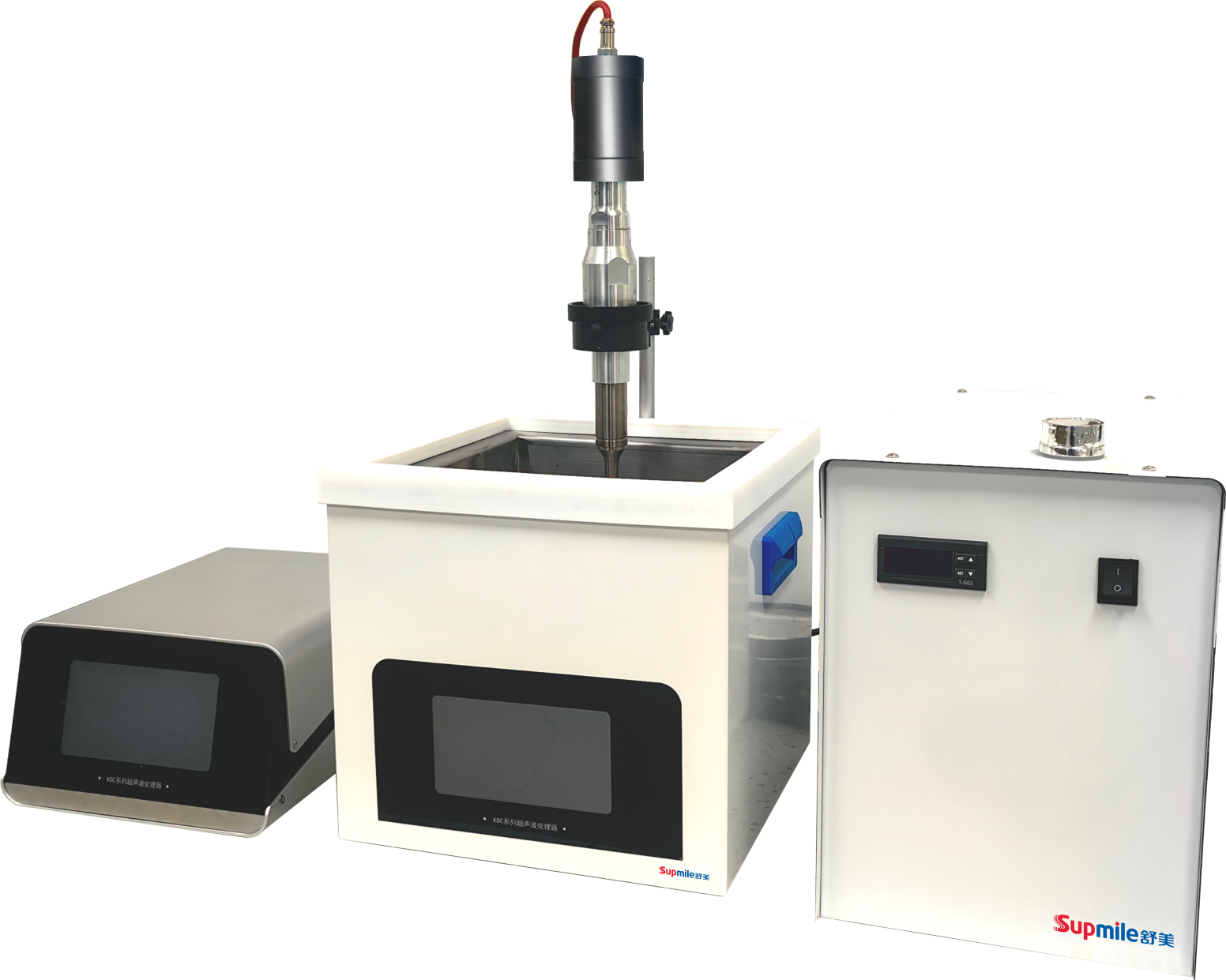 恒温系统尺寸：265*430*370mm容量：9.3L                            超声频率：20±1kHz超声功率：300W加热功率：300W制冷功率：600W温度可调：0-60℃超声功率可调范围：0-100%工作时间可调：1min-99h59min标配振动棒型号：KBC-800F价格：51800元主要性能特点可自行选择超声波振动棒功率（定制）静态恒温功能，避免材料等的温升频率精度±1kHz减少处理时间，提升处理效率水浴超声可定制单频，双频，三频，复频等多种组合处理方式